                    DELAND ELKS LODGE #1463 OFFICERS 2023-2024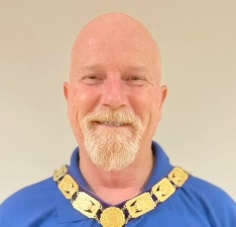 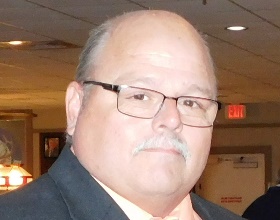 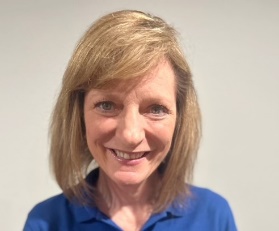 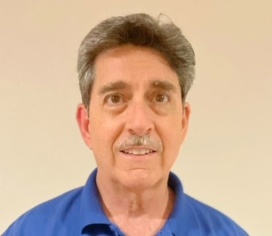   EXALTER RULER		LEADING KNIGHT                   LOYAL KNIGHT                  LECTURING KNIGHTSCOTT SANDERSFIELD		GLEN FANNIN		        LAURA JONES                   ROBERT HENNESSEY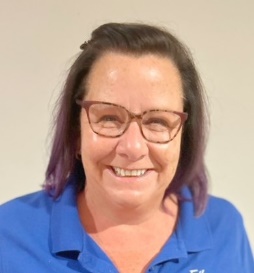 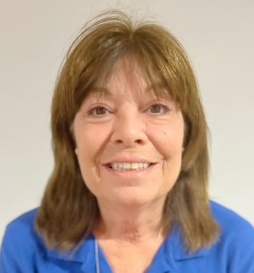 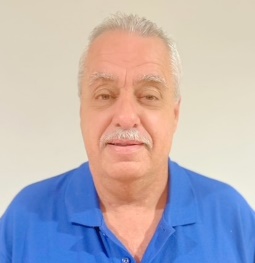 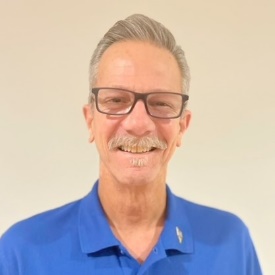   SECRETARY 		                 TREASURER                                     TILER                                       ESQUIREALICIA VANOPDORP                BARBARA THOMPSON             SCOTT BROWNING                      SCOTT TUELL        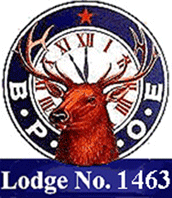 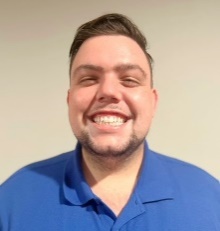 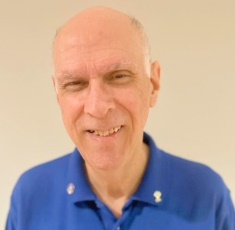 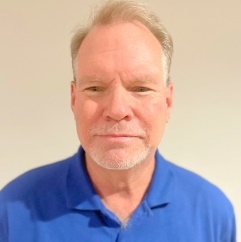          CHAPLIN 		                   INNER GUARD                            ORGANIST                             LODGE ADVISOR      ANITA NIXON     		    JEREMY LOCY		             FRANK SCALIA       MARK THOMPSON,PDDGER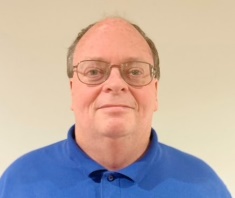 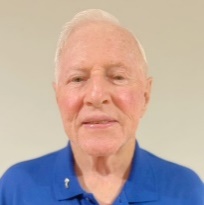 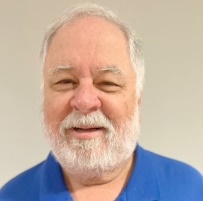 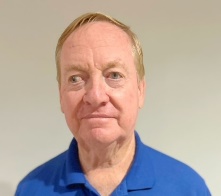 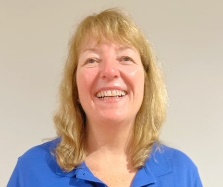  1 YEAR TRUSTEE 	                2 YEAR TRUSTEE                      3 YEAR TRUSTEE                         4 YEAR TRUSTEE                  5 YEAR TRUSTEEDEAN YEAGER. PER	             DAN DRAGONETTI                     BILL GRUMHAUS                      DAVE McCRANIE, PER          BETH GRUMHAUS